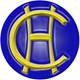 Together We Discover Our BestClifford Holroyde Specialist SEN CollegeSchool Information2019Address:			Thingwall LaneKnotty AshLiverpoolL14 7NXTelephone No.:		0151 228 9500Fax No.:			0151 228 9318Web site:			www.clifford-holroyde.co.ukE-mail:			Clifford-ao@cliffordholroyde.liverpool.sch.ukInterim Headteacher:	Mrs Jane Pepa School starts:		08.20 amSchool finishes:		2.15 pmSchool Improvement 	Di RossPartner:			Chair of Governors:	Michelle Beard (Interim)Clifford Holroyde Specialist SEN CollegeThingwall LaneLiverpoolL14 7NXSenior Leadership TeamMrs Jane Pepa 			HeadteacherMr Stephen Trainor		Deputy HeadteacherMiss Kerry Walsh			Assistant Headteacher Mrs Kate Garrett			Safeguarding Officer &					Learning Support Assistant ManagerMr David Murphy			Finance & Business ManagerStaff listMrs Jane Pepa HeadteacherMr Stephen Trainor Deputy Headteacher: Maths, whole school numeracy
Miss Kerry Walsh Assistant Headteacher: Teaching and LearningMrs Kate Garrett Pastoral Manager / Designated safeguarding LeadMs Hannah O’Flaherty THRIVE intervention Parent Liaison OfficerMr Tom Johnson – English, whole school literacy
Mr Martin Sheridan Teacher – D.T. / ArtMr Graeme Hill – Physical Education
Mr Wayne Tagoe Teacher – Physical Education (offsite)
Mr Stephen Rose Teacher – Key Stage 3 Science, FT, ICT
Miss Chelsie Couldwell Teacher – Key Stage 3 Maths
Mr Adam Leadbetter – Teacher Food TechMrs Lisa Pover Engagement Programme Manager, Careers Leader
Ms Amy Davies Learning Support TutorMr Robert Beattie Engagement Programme Support WorkerMr Ken Duff Learning Support Assistant
Mr Stephen Collier Learning Support Assistant
Ms Faye Cracknell Learning Support Assistant
Ms Carolyn Rigby Learning Support Assistant
Mr Kenny Forth Learning Assistant 1:1 SupportMiss Katy Moore Learning Support AssistantMr Callum Smyth Learning Support AssistantMr Adam Rainford Learning Support AssistantMr Christopher Vaughan SIMr Dave Murphy Finance / School Business Manager
Mrs Margaret Taggart Admin OfficerMiss Amy Banks Admin Apprentice Mr Ian Peach Site Manager
Mrs Lyn Parry School Cook
Ms Karen Eccles Cleaner
Mrs Marie Bird CookSchool PartnersEducational Psychologist:	Miss A GriffithsEducation Welfare Officer:	Ms A MarshSchool Nurse:			Miss P FletcherSchool Vision, Values & Ethos Together We Discover Our BestIntroductionClifford Holroyde is an all boy secondary school catering for 68 pupils with Social, Emotional and Mental Health Needs.Pupils are referred via the Local Authority and our intake is from across the city region.Clifford Holroyde has achieved High Performing Specialist Status and our expertise is recognised by the D.F.E. in the field of Behaviour and Applied Learning.  We also operate a successful and effective Outreach Service which supports mainstream schools within the central zone of the city.Following an OFSTED visit in July 2019 we continued to be ‘good’. The report highlighted that the development of pupils’ emotional health and well-being is a key priority. The leadership team has maintained the good quality of education in the school since the last inspection and that staff enjoy working at school. The following statement is a quote during the inspection from one of the pupils on how the school helps them “You stop acting like a kid and grow up”.Parental feedback included ‘I never imagined how far my son would come while at this school.’Mission StatementAt Clifford Holroyde, we:Care 	Ensure all pupils are safe
Reflect	Constantly look to improve and develop
Inspire	Enjoy positive outcomes   …. So we can succeed together!Clifford Holroyde Ethos and ValuesWe believe in lifelong learning and the idea that both adults and children learn new things every day.We believe learning should be a rewarding and enjoyable experience for everyone: it should be fun.We equip children with the skills, knowledge and understanding necessary to be able to make good choices in their lives.We believe teaching and learning experiences help children to lead rewarding lives.We believe people learn best in different ways.We develop childrens’ self-respect and encourage them to respect othersWe respect all cultures and in doing so, promote positive attitudes towards other people.At Clifford Holroyde we all Achieve.
We are:A      ArticulateC      ConfidentH      HappyI       Independent E       EducatedV       ValuedE       ExcellentStatement of PurposePromoting inclusion for pupils here, in other schools and in society through our values, specialist skills and the expertise we share with others.For pupils based at the College, we provide a therapeutic environment where children and adults feel happy, safe and valued and where learning in its widest sense is pivotal to the educational, health and emotional wellbeing and social development of all.School Aims1.	Introduction 1.1	At Clifford Holroyde, we believe in the concept of lifelong learning and the idea that both adults and children learn new things every day.  We maintain that learning should be a rewarding and enjoyable experience for everyone; it should be fun.  Through our teaching we equip children with the skills, knowledge and understanding necessary to be able to make informed choices about the important things in their lives.  We believe that appropriate teaching and learning experiences help children to lead happy / rewarding and fulfilling lives.2	Aims 2.1	We believe that people learn best in different ways.  At our school we provide a rich and varied learning environment that allows children to develop their skills and abilities to their full potential.2.2	Through our teaching we aim to:enable children to become confident, resourceful, enquiring and independent learners;foster children’s self-esteem and help them build positive relationships with other people;develop children’s self-respect and encourage children to respect the ideas, attitudes, values and feelings of others;show respect for all cultures and, in so doing, promote positive attitudes towards other people;enable children to understand their community and help them feel valued as part of this community;help children grow into reliable, independent and positive citizens.Curriculum1 	Introduction1.1 	The curriculum is all the planned activities that we organise in order to promote learning and personal growth and development. It includes not only the formal requirements of the National Curriculum, but also the range of extra-curricular activities that the school organises in order to enrich the experience of the children. It also includes the ‘hidden curriculum’, or what the children learn from the way they are treated and expected to behave. We aim to teach children how to grow into positive, responsible people, who can work and co-operate with others while developing knowledge and skills, so that they achieve their true potential.2 	Values2.1 	Our curriculum is underpinned by the values that we aim to engender in school. The curriculum is the means by which the school achieves its objective of educating children in the knowledge, skills and understanding that they need in order to lead fulfilling lives.3 	Aims and objectives3.1 	to enable all children to learn and develop their skills to the best of their ability;to promote a positive attitude towards learning, so that children enjoy coming to the school and acquire a solid basis for lifelong learning;to teach children the basic skills of literacy, numeracy and information and communication technology (ICT);to enable children to be creative and to develop their own thinking;to teach children about their developing world, including how their environment and society have changed over time;to help children understand Britain’s cultural heritage;to enable children to be positive citizens in society;to fulfil all the requirements of the National Curriculum and the Locally Agreed Syllabus for Religious Education, modified to meet the specific needs of the pupils;to teach children to have an awareness of their own spiritual development, and to understand right from wrong;to help children understand the importance of truth and fairness, so that they grow up committed to equal opportunities for all;to enable children to have respect for themselves and high self-esteem, and to be able to live and work co-operatively with others;to ensure vulnerable pupils within our school community maintain pace with their peers.4 	Organisation and planning4.1	We plan our curriculum in three phases. We agree a long-term plan for each key stage. This indicates what topics are to be taught in each term, and to which groups of children. We review our long-term plan on an annual basis.4.2 	With our medium-term plans, we give clear guidance on the objectives and teaching strategies that we use when teaching each topic.  We use the national schemes of work for much of our medium-term planning in the foundation subjects.4.3 	Our short-term plans are those that our teachers produce on a weekly or daily basis. We use these to set out the learning objectives for each session, and to identify what resources and activities we are going to use in the lesson.4.4 	At Key Stage 3 the curriculum at the College places a great emphasis on the core and foundation subjects and we teach these subjects separately. This means that, for example, a child may concentrate in one term on a history topic, then switch to a greater emphasis on geography in the next term. Over the three terms of the academic year, each child has the opportunity to experience the full range of National Curriculum subjects.5 	Children with special needs5.1 	All pupils attending the College have special educational needs and, therefore, the curriculum is designed to provide access and opportunity for all children who attend. If we think it necessary to adapt the curriculum to meet the needs of individual children, then we do so only after the parents of the child have been consulted.5.2 	Each pupil has an Individual Achievement Plan (M.A.P. – My Achievement Plan).  This sets out specific curriculum and behavioural targets for the pupil.  The pupil has ownership of the Map which is monitored and reviewed at regular intervals.School Discipline, Rules and Code of Conduct.Our school rules are clear and unambiguous and are continuously reviewed and monitored.  Pupils are constantly reminded of them through verbal prompts, clear and prominent displays of rules and rewards whenever appropriate.Our class teachers closely work with pupils to ensure they are aware of the standards of conduct expected of them, both within the classroom and around school.Our approach:Each class has a set of published rules, these rules are clearly explained to the class by the class teacher along with the consequences in the event of rules being broken and the rewards which can be earned for positive behaviour.The system is consistent and applies throughout the day.  We have set rules, consequences and rewards at playtime/lunchtime and taxi-time, thus motivating the pupil to be aware of his behaviour at all times and in all situations.  The system places the emphasis on the child to take responsibility for his behaviour and pupils very soon learn that any inappropriate behaviour always leads to a consequence and, equally, all appropriate behaviour is rewarded.All pupil behaviour is tracked and recorded over the course of the school day.  Parents / carers are contacted at the end of each day to report on their son’s performance.The final session of the school day is for review, rewards and reflection.  Those pupils who have earned sufficient points are given an option e.g. football, computers, whilst those who have failed to meet the required number of points complete a Behaviour Journal.  This journal gives the pupil the opportunity to reflect on their behaviour and is overseen by their form teacher or LSA.Pupil RewardsOur system promotes and encourages good behaviour and good attendance and is arranged by a points system.  Points are earned for both work and behaviour in lessons and are operational throughout the day.  Therefore, points are also earned at play, lunch and taxi times.  Vivo Miles are also awarded.Rewards are short, medium and long term.Short term rewards - pupils with 65 points or more earn daily option eg football; pool, PlayStation.Medium term rewards – weekly half-day trip for achieving 95% of points  eg Imperial War Museum; Science Museum.Long term rewards - termly, negotiated with pupils eg Alton Towers, Rhyl Sun Centre.Pupil Reviews Each pupil is formally reviewed once a year.  However, pupils are constantly being reviewed by class teachers and outside agencies are often called upon to assist to help resolve problems and help with appropriate support for the pupil.Pupil Assessment Assessment is an ongoing process and children are constantly monitored during the year.  We formally test pupils three times per year through Checkpoint Week.  Once per term pupils are assessed and samples of work entered into a portfolio to give a ‘snapshot’ of the child’s performance at that point in the year.Each child has a MAP (“My Achievement Plan”) which is reviewed each half term.   Engagement ProgrammeWe run an innovative and highly effective Engagement Programme for pupils whose needs are best met in a vocational setting.  Bespoke programmes are designed to meet the specific needs of individual pupils.  This comprises of working off site in college or with a training provider and with some time spent in school.We have developed excellent partnerships with a range of colleges and training providers and the programme has proved to be highly successful and pupils achieve accredited qualifications to equip them for a working life when leaving school.Child ProtectionClifford Holroyde is a very safe school and the safeguarding of our pupils is at the centre of everything we do.The school has a comprehensive Child Protection Policy and an experienced designated Safeguarding Lead Officer.  Parents should be aware that school will take any reasonable action to ensure the safety of pupils.In cases where the school has a reason to be concerned that a child may be subject to ill treatment, neglect or other forms of abuse, staff have no alternative but to follow Liverpool Child Protection procedures and inform Social Services of their concern.Healthy Schools School runs a healthy breakfast club which is available free of charge to all pupils from 8.15 am – 8.30 am.   We also adhere strictly to our food policy on healthy eating and, as such, have healthy schools meals which are well balanced and ensure that fat, salt and sugar content is kept to a minimum.All parents are issued with guidelines for packed lunches.All pupils take part in a wide and varied selection of physical activities on a weekly basis and which are offered in line with DFE guidelines.TransportThose children deemed unable to use public transport are provided with a taxi.   All other children living three miles or beyond from school are provided with a free bus pass to support independent travel.UniformKey Stage 3	-	Pale blue polo shirt Key Stage 4	-	Black polo shirt Key Stage 3 / 4	-	Black sweatshirt with school logoKey Stage 3 / 4	-	Black/grey trousersKey Stage 3 / 4	-	Black shoes or ALL black trainers 				i.e. NO stripes or flashesPE EquipmentSchool provides football strip (for matches) but pupils are expected to provide their own swimming kits and other PE clothing.